Конспект подгруппового коррекционно-развивающего занятия в  подготовительной группе компенсирующей направленности  Тема: «Звуки и буквы [З]  [Ж]»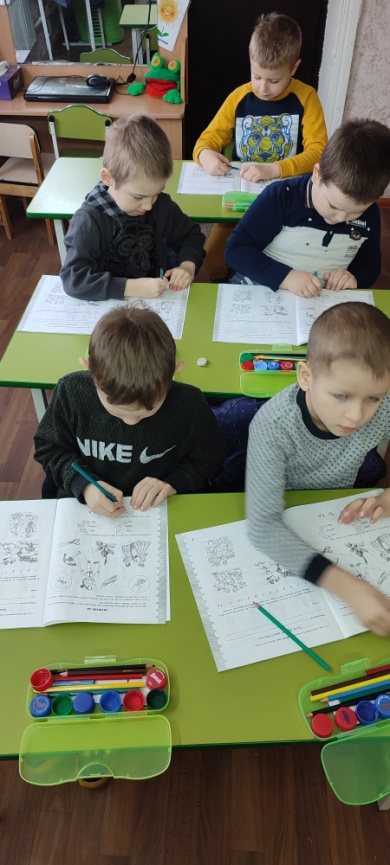 Подготовила и провела: учитель – логопед МБДОУ д/с к/в № 4 Говорова О.ПКоррекционно-образовательные задачи: учить детей давать характеристику звуков Ж, 3 в сравнительном плане; учить дифференцировать звуки Ж — 3 в слогах, словах и предложениях; формировать словарь прилагательных;Коррекционно-развивающие задачи : развивать дыхание и голос; развивать фонематические процессы;Коррекционно-воспитательные задачи: воспитывать у детей самоконтроль за речью.Ход занятия: Логопед: Ребята, давайте вспомним, как жужжит жук? (Ж-ж-ж-ж.) Как звенит комарик? (З-з-з-з.) Эти два звука мы будем учиться различать.Звук Ж — губы рупором; кончик языка поднят за верхние зубы; боковые края языка прижаты к верхним коренным зубам; язык принимает форму чашечки; голосовые связки работают; по середине языка идет теплая воздушная струя.Звук Ж — согласный, твердый, звонкий, шипящий.Звук 3 — губы в улыбке; кончик языка упирается в нижние зубы; боковые края прижимаются к верхним коренным зубам; голосовые связки работают, посередине языка идет сильная холодная струя.Звук 3 — согласный, твердый, звонкий, свистящий.Развитие фонематического слуха: На звук Ж — хлопаем. На звук 3 — топаем. (Логопед называет звуки в хаотичном порядке).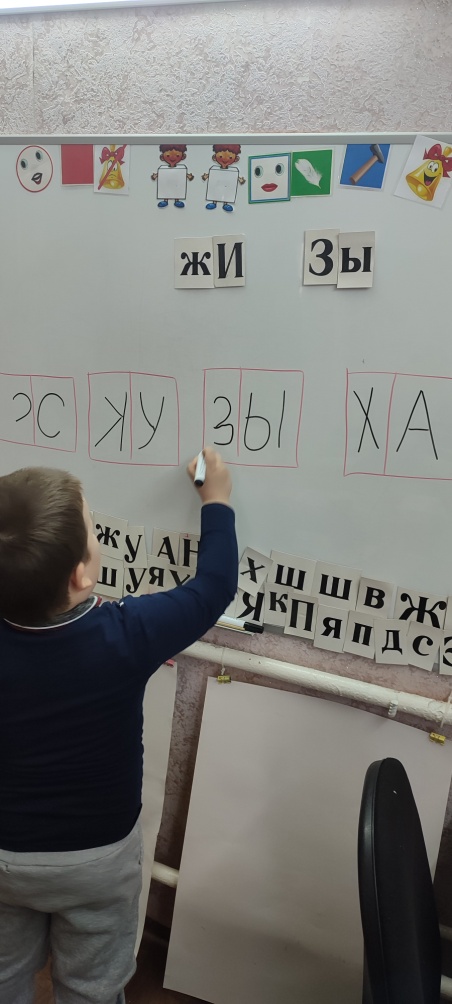 Связь звуков и букв: Найти буквы Ж и 3 в разрезных азбуках (без образца). Напечатать в тетрадях.Развитие мелкой моторики. «Живая цепочка».Дифференциация звуков в слогах, словах, предложениях и текстах.Игра «Наоборот».жо - зо ожо — аза ужу — узуза - жа ижи — изы озо — ожо и т.д.Игра «Телеграф»: Дети называют предметные картинки. Делят слова на слоги. «Передают» слово, отстучав хлопками его ритмическую структуру (количество слогов).Звуковой анализ слов коза, кожа с выкладыванием звуковой схемы.Физкультминутка.Еж спешил к себе домой,Нес запасы он с собой.Через кочки еж скакал –Быстро по лесу бежал.Вдруг он сел и изменился,В шарик круглый превратился.А потом опять вскочилИ к ежатам поспешил.(Дети выполняют движения по тексту).Работа над деформированной фразой. Анализ предложений.Дождь, в, нужен, зонт.Солнце, жарче, греет.Капель, звенит, веселая.Упражнения по развитию лексико-грамматической стороны речи.Логопед: О каком времени года говорится в этих предложениях? Назовите весенние месяцы. Придумайте как можно больше слов, отвечающих на вопросы: какой? какая? какие? на тему «Весна».Снег – какой?Солнце – какое?Небо – какое?Сосульки – какие?Ручей – какой? Итог занятия.Логопед: Какие звуки мы сегодня учились различать? Дайте характеристику этим звукам.Набухла речка, набухла почка,Соединяют мизинчики, безымянные пальчикиЖивая в небе плывет цепочка,Соединяют средние пальцыВ рассветной сини курлычет стая,Соединяют указательные пальцыВесну и лето соединяя.Соединяют большие пальцы.